希尔顿欢朋酒店（坪山高铁店）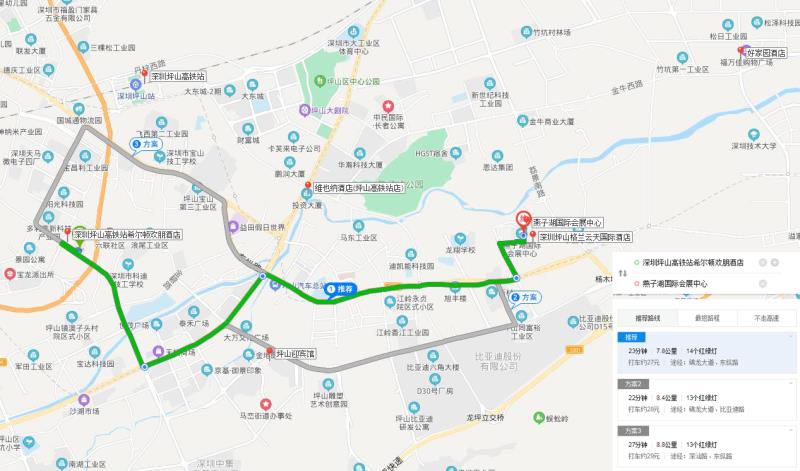 坪山迎宾馆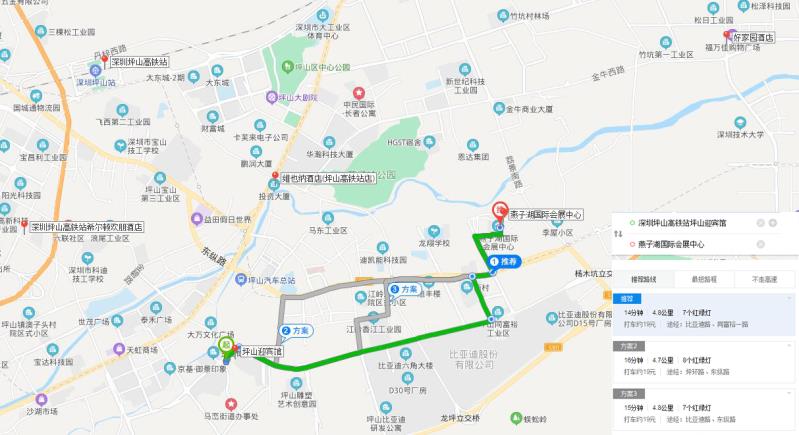 雅庭丰年酒店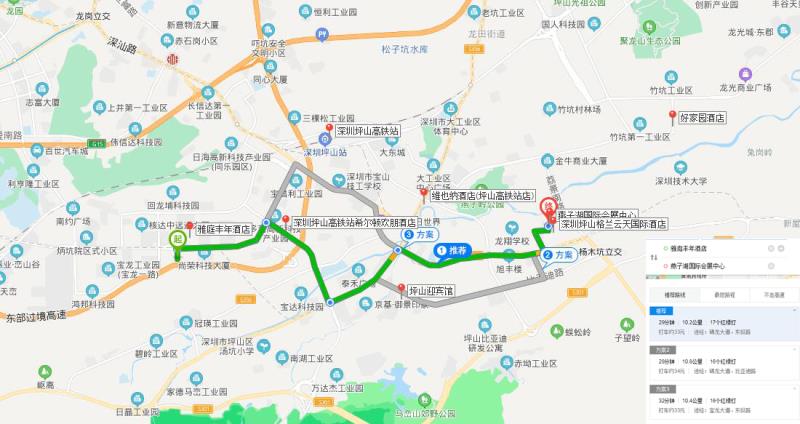 深圳市维也纳酒店（坪山高铁店）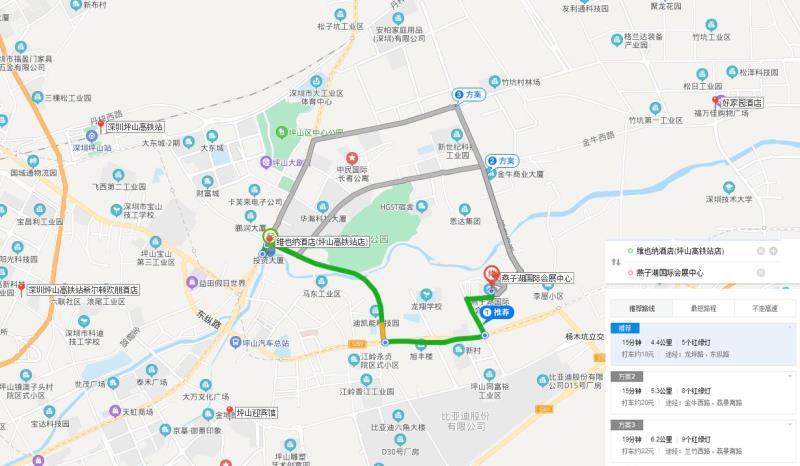 坪山好家园酒店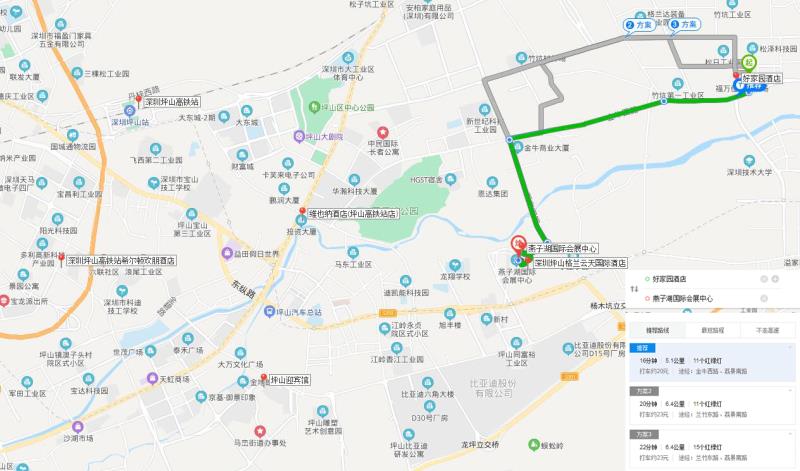 